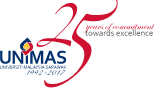 TEKS UCAPAN NAIB CANSELORYANG BERBAHAGIA PROF DATUK DR  MOHAMAD KADIM SUAIDI
SEMPENADIMAJLIS KONVOKESYEN UNIMAS KE-21DIARENA GEMILANG, DETAR PUTRA6 – 9  NOVEMBER 2017 Bismillahirrahmanirrahim.Assalamualaikum Warahmatullahi Wabarakatuh, Salam Sejahtera, Salam UNIMASku Sayang, Salam Negaraku dan Salam Ibu Pertiwiku.Tuan Yang Terutama Tun Pehin Seri Haji Abdul Taib Mahmud, Canselor Universiti Malaysia Sarawak; dan isteriYang Amat Berbahagia Toh Puan Datuk Patinggi Hajjah Ragad Kurdi TaibTerlebih dahulu, kola memanjatkan setinggi kesyukuran ke hadrat Allah Subhanahuwataala, serta selawat dan salam ke atas junjungan besar Nabi Muhammad S.A.W. kerana dengan limpah kurnia-Nya, kola dan sekalian hadirin dapat berkumpul dalam Majlis Konvokesyen UNIMAS ke-21 ini.Kola yang mewakili seluruh warga Universiti Malaysia Sarawak ingin mengalu-alukan kehadiran Tuan Yang Terutama Yang di-Pertua Negeri Sarawak, Tun Pehin Seri Haji Abdul Taib Mahmud selaku Canselor Universiti Malaysia Sarawak dan Yang Amat Berbahagia Toh Puan Datuk Patinggi Hajjah Ragad Kurdi Taib ke Dewan Tunku Abdul Rahman Putra (DeTAR PUTRA). Kita sebagai warga UNIMAS memanglah amat bertuah kerana pada hari ini, Tuan Yang Terutama Tun serta Yang Amat Berbahagia Toh Puan telah sudi bersama kita di Majlis Konvokesyen UNIMAS pada tahun ini. Kesudian Tuan Yang Terutama Tun untuk hadir ke majlis konvokesyen UNIMAS ke-21, sesungguhnya amatlah bermakna buat seluruh warga Universiti.Kola dan sekalian warga UNIMAS turut sentiasa mendoakan semoga Tuan Yang Terutama Tun serta keluarga akan sentiasa dikurniakan kesihatan yang baik dan berpanjangan agar  Tuan Yang Terutama Tun dapat terus memimpin UNIMAS serta Negeri Sarawak yang tercinta ke arah kegemilangan yang berterusan. Tuan Yang Terutama Tun, di sini kola ingin memohon limpah perkenan untuk menyampaikan ucapan kepada sidang hadirin yang hadir di majlis hari ini. Yang Amat Berhormat Datuk Patinggi (Dr) Abang Haji Abdul Rahman Zohari bin Tun Datuk Abang Haji OpengKetua Menteri Sarawak, merangkap Pro Canselor, serta isteriYang Amat Berbahagia Datin Patinggi Dato Hajjah Juma’ani Tuanku Haji Bujang,Yang Berbahagia Datuk Patinggi Tan Sri (Dr) Alfred Jabu Anak NumpangPro Canselor, dan isteri Yang Berbahagia Tan Sri Dato Sri Empiang JabuYang Berhormat Tan Sri Hj Mohamad Morshidi bin GhaniSetiausaha Kerajaan Negeri Sarawak, merangkap Ahli Lembaga Pengarah UNIMASYang Berbahagia Datu Dr Hatta Solhi, Pengerusi, Lembaga Pengarah UNIMAS, dan isteri, Yang Berbahagia Datin Mariam DawoodNaib-Naib Canselor dan Rektor Universiti-Universiti Awam dan wakil,Timbalan-Timbalan Naib Canselor UNIMAS.Dekan-dekan, Pengarah-pengarah, Tuan-Tuan dan Puan-Puan,Dan para Graduan sekalian.Diucapkan ribuan terima kasih di atas kesudian hadirin sekalian kerana sudi hadir bagi menyaksikan Majlis Konvokesyen Unimas ke-21 yang juga majlis tahunan gilang gemilang yang amat dinanti nantikan oleh para graduan UNIMAS sekalian. Sesungguhnya kehadiran para hadirin sekalian akan menyerikan lagi majlis ini di samping menyempurnakan majlis istiadat konvokesyen kali ini.Hadirin dan hadirat yang dihormati sekalian, Pada hari ini kita akan meraikan kejayaan 3,676 graduan pra-siswazah dan 444 graduan siswazah di mana 68 adalah merupakan pelajar PhD sementara 376 merupakan pelajar Master. Secara peribadi saya begitu yakin kesemua graduan dan ahli keluarga mereka turut berkongsi kegembiraan dengan kejayaan yang dikecapi ini dan semestinya teruja untuk melakar lebih banyak kejayaan dalam bidang kerjaya yang akan diceburi selepas ini. Penat lelah yang dirasai selama 3 dan 4 tahun pengajian di Unimas akhirnya terbalas dengan kejayaan dengan menggenggam segolong ijazah sebagai bukti kesungguhan dan pengorbanan dalam mengejar ilmu pengetahuan di negeri Sarawak yang kita cintai ini. Setinggi tinggi tahniah sekali lagi kita ucapkan kepada mereka yang berjaya kerana anda akan secara rasminya menjadi sebahagian daripada alumni Unimas selepas menerima ijazah anda sebentar lagi. Hadirin yang dihormati sekalian, Majlis Konvokesyen Unimas kali ke-21 amat bermakna sekali bagi seluruh warga Unimas kerana kita turut meraikan ulang tahun ke-25 penubuhan Universiti Malaysia Sarawak. Sepanjang tempoh 25 tahun penubuhan Unimas, kita telah bersama-sama menyaksikan perkembangan institusi ini. 
Pada awal penubuhannya, Unimas bertapak dan beroperasi di Bangunan Telekom di Samariang sebelum berpindah ke Kampus Timur dan akhirnya berpindah ke Kampus Tetap pada 2006. Sepanjang tempoh ini juga, kejayaan demi kejayaan telah kita raih dalam bidang akademik, penyelidikan, sukan, budaya dan sebagainya, sama ada di peringkat kebangsaan mahupun antarabangsa telah dikecapi. Kejayaan ini secara tidak langsung memberi inspirasi kepada semua ahli akademik, kakitangan sokongan dan juga mahasiswa Unimas untuk terus berusaha melakar kejayaan pada masa hadapan.  Pada masa yang sama, usaha kita dalam memastikan kebolehpasaran graduan Unimas sentiasa diambil berat kerana ia selari dengan aspirasi kerajaan negeri Sarawak dalam membangunkan modal insan dalam kalangan graduan tempatan yang berdaya saing dan berkemahiran tinggi.Hadirin yang dihormati sekalian, Dewasa ini kita sedang berdepan dengan era globalisasi dan transformasi digital yang begitu pesat termasuk pelaksanaan digital ekonomi yang merupakan agenda penting bagi Malaysia dan Sarawak khususnya.Kedua-dua pembangunan ini adalah penting dan relevan dalam memacu pembangunan dan perkembangan ekonomi negara kita dan negeri Sarawak khasnya, kerana kita tidak mahu ketinggalan dalam mengejar status sebagai sebuah masyarakat dinamik  yang berinformasi, berdaya saing tinggi dan sentiasa peka dengan perubahan semasa. Dalam masa yang sama transformasi digital yang giat dilaungkan dan dilaksanakan oleh kerajaan kita turut bertujuan untuk melahirkan masyarakat yang berpengetahuan tinggi tentang teknologi maklumat dan ini semestinya akan menyumbang kepada usaha untuk Malaysia mencapai status negara maju menjelang 2020.  Kita turut mendokong cita cita serta usaha kerajaan Sarawak yang mengambil langkah proaktif dengan menggariskan serta memulakan langkah transformasi digital di mana pembangunan serta ekonomi digital akan menjadi teras penjanaan ekonomi baharu di bawah kepimpinan YAB Ketua Menteri Sarawak Datuk Patinggi Abang Abang Haji Abdul Rahman Zohari bin Tun Datuk Abang Haji Openg.  Bagi menyokong inisiatif serta usaha proaktif ini, Unimas turut bersiap sedia memainkan peranan penting dengan menjalin hubungan strategik serta berkolaborasi dengan pelbagai pihak yang berkenaan termasuk pemegang taruh demi merealisasikan agenda pembangunan kerajaan negeri Sarawak. Fokus kerjasama dan jalinan strategik yang telah dan akan dilaksanakan oleh Unimas turut meliputi kerjasama dalam penyelidikan, konsultasi dan projek keterlibatan dalam masyarakat yang boleh menyumbang kepada kejayaan dalam skctor ekonomi digital dan seterusnya mampu bersaing dalam Revolusi Industri 4.0.Kita juga perlu sedar bahawa era ledakan teknologi dan informasi dewasa ini akan memberi manafaat serta mengukuh kesejahteraan kepada masyarakat kita yang berada di bandar dan di luar bandar. Perubahan yang positif dalam sistem ekonomi global yang menjurus kepada pengunaan teknologi digital akan memberi kesan mendalam kepada masyarakat antarabangsa termasuklah kita di Malaysia.  Dunia kita kini semakin kecil dan para usahawan dewasa ini pun boleh berniaga di alam maya disebabkan oleh pembangunan teknologi Internet yang menjadi pemangkin kepada ekonomi baharu yang semakin berasaskan kepada pengetahuan e-Dagang atau K-ekonomi yang mampu menjana kekayaan merentasi sempadan geografi dan masa.Graduan yang kasihi sekalian,  Sebentar lagi anda akan mengenggam segulung ijazah, bukti kepada hasil penat lelah anda dalam mengharungi kehidupan sebagai mahasiswa di Unimas. Ini bukan bermakna perjalanan anda telah tamat. Kejayaan ini merupakan titik tolak kepada kejayaan yang lebih besar lagi di masa hadapan. Kini tiba masanya untuk anda menyumbang kepada keluarga dan masyarakat dengan ilmu yang telah ditimba sepanjang berada di Unimas. Sekiranya berpeluang untuk melanjutkan pelajaran ke peringkat yang lebih tinggi, Unimas akan sentiasa mengalu-alukan  kehadiran anda dengan tangan yang terbuka. Hadirin yang saya hormati sekalian,Universiti  mempunyai tanggungjawab  besar dalam membina dan membangunkan modal insan yang beretika, berkemahiran, bertanggungjawab serta komiten yang tinggi.  Saya rasa tanggungjawab dan amalan ini juga seharusnya dikembangkan dalam kehidupan bermasyarakat oleh para graduan sekalian yang menjadi harapan negara kerana graduan hari ini merupakan penerus kesinambungan kepimpinan negara pada masa hadapan.Oleh sebab itu, tahniah sekali lagi saya ucapkan kepada bakal graduan sekalian. Semoga kejayaan yang diraih hari ini menjadi asas teguh untuk meneruskan perjalanan hidup ini dengan lebih berkeyakinan. Ingatlah success is a journey and not a destination. Therefore, it can only be achieved with you wanting to take the first step and persevere through hard work.Dari Limbang pergi ke LawasMake laut limpas TamburongIlmu dicurah sik minta dibalasBuat bekal kerja yang ditanggungSekian .Wabilllahitaufik walhidayah, wasalamualiakum warrahmatulahhiwabarkatuh.